 臺湛師生教育文化交流活動報名表(續)   附件二之一衣服尺寸表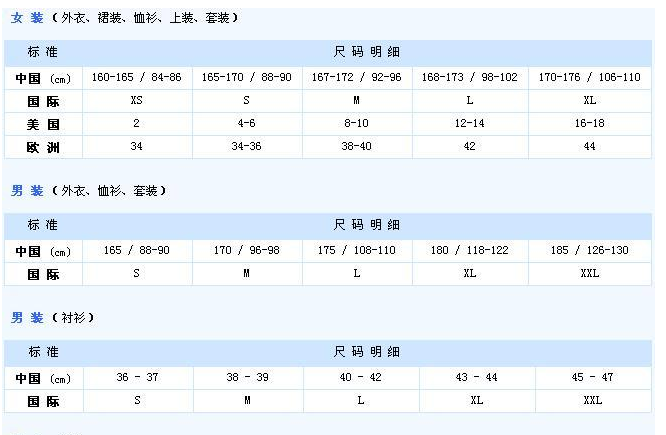 學生報名表  （表格如不敷使用，可自行增列後彙整）學生報名表  （表格如不敷使用，可自行增列後彙整）學生報名表  （表格如不敷使用，可自行增列後彙整）學生報名表  （表格如不敷使用，可自行增列後彙整）學生報名表  （表格如不敷使用，可自行增列後彙整）學生報名表  （表格如不敷使用，可自行增列後彙整）學生報名表  （表格如不敷使用，可自行增列後彙整）學生報名表  （表格如不敷使用，可自行增列後彙整）姓名英文姓名(同護照)性別衣服尺寸請參考表2-1填寫姓名英文姓名(同護照)用餐習慣(葷or素)衣服尺寸請參考表2-1填寫系所/年級電話/手機E-mail緊急聯絡人姓名緊急聯絡人關係聯絡電話生日西元(年月日)護照號碼身分證字號生日西元(年月日)到期日期身分證字號生日西元(年月日)台胞證號碼身分證字號生日西元(年月日)到期日期身分證字號